Муниципальное бюджетное дошкольное образовательное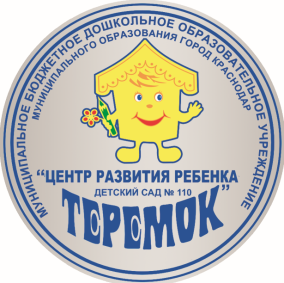  учреждение муниципального образования город Краснодар
   «Центр развития ребёнка – детский сад №110 «Теремок»Развлечение: «День меха»                                                                                          Музыкальный руководитель: Белан Э.Н.Дата: 01.04.2021гКраснодар 2021Задачи:- создавать условия для сплочения детского коллектива и сохранения психологического здоровья детей ;- формировать положительные эмоции и потребность общения со сверстниками;- развивать творческую активность, ловкость, смекалку;- развить внимание и память; расширять кругозор;- воспитывать в детях чувство юмора.Интеграция областей: Познавательное развитие, речевое развитие, художественно-эстетическое развитие.Оборудование и материалы: конверт с письмом; костюм Несмеяны; шарики синего, красного, желтого, зеленого, розового цвета; «веснушки» (поощрение); мешок с музыкальными инструментами (бубен, погремушка, ложки, лоток с разными музыкальными инструментами; маска котенка и хвостик; корзина для обуви; рамка А3 или А4 для фото, усы, губы, очки на палочках.Информация для беседы или предварительной работы. Первое апреля — очень необычный праздник. Но многие любят его. Именно в этот день можно шутить, разыгрывать друзей и даже родителей. Игнорировать этот праздник невозможно. Обязательно найдётся шутник. Поэтому будьте внимательны! Ведь даже самые серьёзные взрослые в этот день становятся детьми и увлекаются игрой. Обычай веселиться, шутить и обманывать друг друга именно 1 апреля существует во многих странах. О точном происхождении праздника спорят до сих пор. Кто-то 1 апреля называет Днём смеха, кто-то — Днём дурака. Итальянцы 1 апреля называют Днём болванов, шотландцы — Днём кукушек, а японцы — Днём кукол. В Украине и России День дурака пользуется огромной популярностью.Когда же и как появился этот праздник? Много историй существует об этой забавной традиции. Много лет назад Новый год праздновали весной. Самый весёлый праздник проходил как раз 1 апреля. Но вот французский король приказал праздновать Новый год 1 января. Многие подданные не послушались, потому что привыкли праздновать его 1 апреля. Тогда над ними начали смеяться, подшучивать и называть их «первоапрельскими дураками». А подарки дарили пустые — в большой упаковке обычно не было ничего или была какая-нибудь мелочь. Такая же история произошла в Англии и Шотландии. А в другие страны, говорят, этот праздник пришёл под знакомым нам названием — День смеха. Ещё существует такая история. Жил император Константин. И были у него шуты, которые развлекали и успокаивали его. Однажды они ради шутки сказали императору, что могут управлять государством лучше любого царя. Ради смеха Константин на день отдал бразды правления государством одному из шутов. А шут издал приказ о том, чтобы этот день отныне и навсегда считался Днём глупости. 1 апреля не значится как праздник ни в одном календаре. В США его называют «праздником сердца, а не государства». Может, и правильно: говорят, люди, которые умеют смеяться, дольше будут оставаться молодыми и красивыми. Ход развлечения:Дети приходят в музыкальный зал.   	Ведущий: Праздник смеха и улыбкиРанней к нам пришёл весной!Вот и солнце светит ярко,улыбаясь нам с тобой!Дети читают стихи1. Отмечаем праздник смеха,Вот потеха, ну, потеха!Словно целый белый светСъел смешинку на обед.2. В этот день улыбчивыйЖить без шуток плохо.Если ты обидчивый,Вспыльчивый, забывчивый,Хмурый, неуживчивыйБерегись подвоха!3. Что за праздник без народа,Что за праздник без гостей?Заходи любой, попробуйРассмешить своих друзей!Раздаётся стук в дверь.   	 Ведущий: Кто стучится в двери к нам?Рады мы всегда гостям! (выглядывает за дверь. Возвращается, держа в руках конверт с письмом. Открывает конверт, достаёт письмо).В детский сад пришло письмо. Очень странное оно. От кого - мне не понятно,Но написано занятно. (читает письмо) :Встало солнце кислое,Смотрит - небо скисло,В кислом небе кислоеОблако повисло. И спешат несчастныеКислые прохожиеКислое мороженое. Даже сахар кислыйСкисло всё варенье!Потому, что кислоеБыло настроенье. (Э. Мошковская).   	Ведущий: Ребята, скажите, когда кислыми кажутся даже мороженое и сахар? Что значит "кислое" настроение? (Рассуждения детей). Всё это бывает, когда у человека плохое настроение, он не весел, грустит. Что можно сделать, чтобы человек не грустил? (ответы детей). Конечно, его надо развеселить, рассмешить. (В зал заходит царевна Несмеяна, плачет).   	Несмеяна: Ой, беда, ой, беда. В огороде лебеда!Я - царевна Несмеяна,Я реветь не перестану!   	Ведущий : Какая гостья у нас сегодня! Не от неё ли мы письмо получили? Здравствуй, Несмеяна, оставайся на нашем празднике. Мы попробуем тебе помочь - развеселим тебя! Игра: «Эмоции» воспитатель показывает карточки с эмоциями, дети должны повторить.   	Несмеяна: Ой, беда, ой, беда,В огороде лебеда!Ни за что не рассмеюсь,Только пуще разревусь.    	Ведущий: Да, действительно - беда!С нею справится игра. Всех сумеет подружить,Несмеяну- рассмешить!Игра «Если весело живется» Несмеяна играет вместе с детьми   	Несмеяна: Ой, беда, ой, беда,В огороде лебеда!Всё равно не засмеюсь,Ещё пуще разревусь.    	Ведущий: Ребята! Главное не сдаваться. Я уверенна, мы обязательно рассмешим царевну.Есть одна игра для вас - вам прочту стихи сейчас.Я начну, а вы кончайте, хором дружно отвечайте: Я тоже!Игра “Я тоже”Утром я проснулся рано…Водой умылся из-под крана…Я застелил потом кровать…Люблю до вечера поспать…За завтраком я кашу ел…Фальцетом громко песни пел…Потом отправился гулять…В собак я камни стал кидать…В цирке видел я слоненка…Он похож на поросенка…Обожаю кушать груши…Я давно не чистил уши…Несмеяна плачет   	Ведущий: Что такое? Как нам быть? Как Царевну рассмешить?   	Девочка: Знаем мы весёлый танецМожем всем вам показатьИ тогда Царевна нашаНе сможет точно устоять.Танец: «Ламбада»Несмеяна: Ой, беда, беда, бедаВ огороде лебеда.Вам меня не рассмешитьБуду громко слёзы лить.   	Ведущий: Я придумала ребятки, загадаю вам загадки. В моем мешке лежат музыкальные загадки. Уверенна, после этих загадок, Царевна точно рассмеётся.(Загадывает загадку, после ответа детей достает инструменты из мешка.)Я играю от души.Ритм очень труден.Что звучит, скорей скажи?Непоседа. (бубен).Э. БольшаковаЗвонкая, веселая,Первая игрушка.Догадались, дети?Это. (погремушка).Если только заскучаю,Стоит мне на них сыграть,Станет сразу веселее,Ножкам хочется плясать.Подождите, ножки,Пусть сыграют. (ложки).Разбирайте инструментыИ сыграйте поскорей!Ну а наша Несмеяна,Попляшет веселей!Дети сопровождают игрой на шумовых инструментах любую современную мелодию. Пляшут, включая в танец современные движения.   	Несмеяна: Надоело танцевать (топает ногой) лучше буду отдыхать.   	Ведущий: Ты царевна отдохниНа ребяток погляди.Я ведро сейчас возьмуВсех разыгрывать начну.Дети поставьте правую ногу вперед и снимите свой ботинок.Игра-конкурс «Найди свой ботинок»Проходит и собирает ботинки в ведро, затем раскидывает их по залу. Кто быстрее оденет свой ботинок и сядет на стульчик.   	Ведущий: Все в кружок скорей вставайте и игру начинайте. (дети под музыку передают предметы(шляпа, парик, колпак) у кого в руках остались эти предметы по окончанию музыки, тот выходи в середину и танцует.   	Ведущий: Ребята, посмотрите, а Несмеяна - то улыбается!   	Несмеяна: В вашем царстве-государствеВеселится весь народ!Была я Несмеяной,Теперь - наоборот!   	Ведущий: Как же мы теперь будем звать царевну?   	Дети: Царевна Смеяна!   	Несмеяна: Всем спасибо за веселье,За хорошее настроенье!Рассмешили вы меняВы теперь мои друзья!Под музыку дети выходят из зала